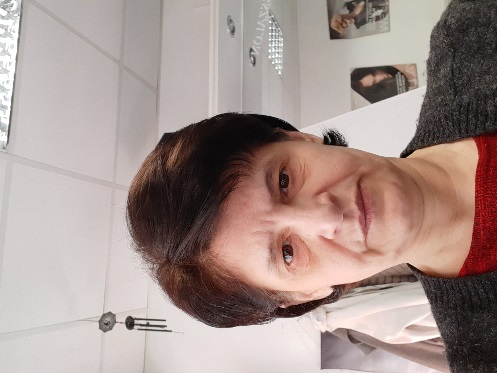 ÖNÉLETRAJZNév: Szepesi EdinaSzül, idö:Gyöngyös,196710.31LAKCIM: Markaz Bajcsy Zs út 10Elérhetőség:0634709042E-mail cím: szepesi.edina1@gmail.com Szakmai tapasztalat:   1986-2002 GYÖNGYÖS  BUGÁT PÁL KÓRHÁZ Rendelő Intézet kartonozó   2002-2005 GYONGYOS BUGÁT PÁL KÓRHÁZ Tüdőgondozó kartonozó    2012 Illatszer Bolt   2013 Nonstop Bolt   2014-2018GYÖNGYÖS BUGÁTH PÁL KÓRHÁZ Diétás szolgálat reggeli és uzsonna készítés és betegeknek tálalás és gyógyszerek adagolás.    2018 Németország Házibeteggondozás,betegápolás ,fürdetés,bevásárlás, gyógyszeradagolás    2019  Gyöngyöstarján kábelgyár   2019 Gyöngyös Sertés telep adminisztrációs munka    2020 Október Magnetec minösség ellenörzés magmérés,csomagolás, Címkézés     2020 DEC.-2021 JAN. COOP KÁPOLNA Bolti Eladó2022 Szeptember –2023 Március P&G csomagolás soron,, borotva,  epilator alapanyagok. Címkézés 2023 már -április ig Németország Bergisch Gladbach segéd ápolás fürdés, öltöztető, kísérő, katéter csere. Etetés segítség. Végzetség:    2020 Számítógépes-adatkezelő Okj Word Exel     2011 Boltieladó es Boltvezető OKJ    2005 Gráf Iskola Kft Számitógép kezelői Okj: WORD EXEL    2004 Érettségi    1974-1982 1sz Általános Iskola GyöngyösSZEPESI EDINA